4ª Lista de exercícios – Equações e Inequações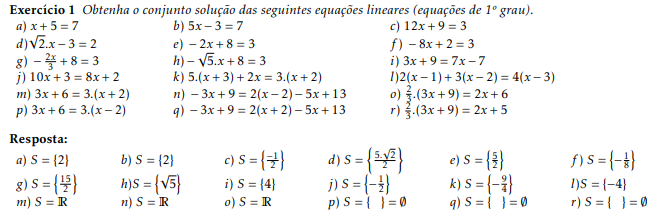 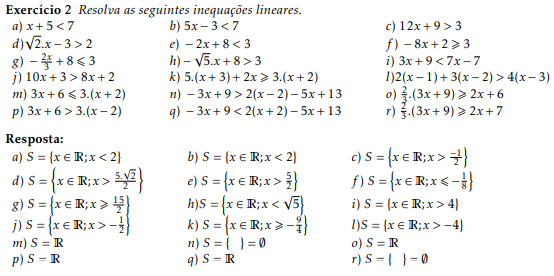 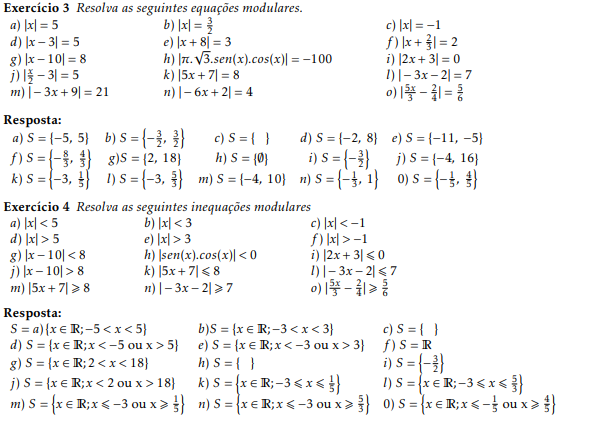 